United States Department of Agriculture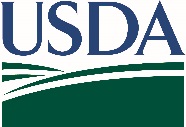 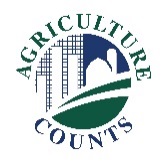 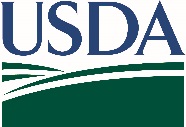 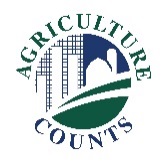 National Agricultural Statistics Service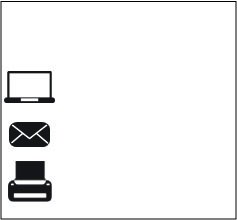 Why am I getting this letter?Enclosed is your . Your response is important to ensure farms in your state are accurately represented in the survey results. Completing the ARMS survey is important to help understand production practices and the financial health of U.S. farms and ranches.Please complete the questionnaire at your earliest convenience. If we do not hear from you by , we  contact you to arrange a telephone interview. How will the data be used?The results of this survey will be available in aggregate form only as shown in the graph below, ensuring that no individual operation or producer can be identified, as required by federal law. Your information is important 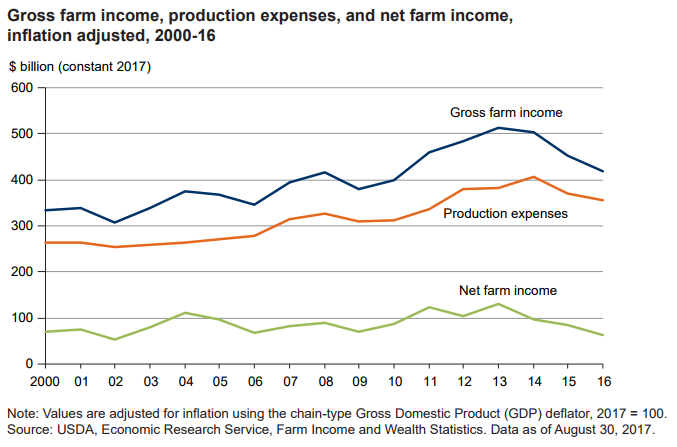 Thank you for participating and for your support of our programs and U.S. agriculture. If you have any questions, please feel free to contact us at .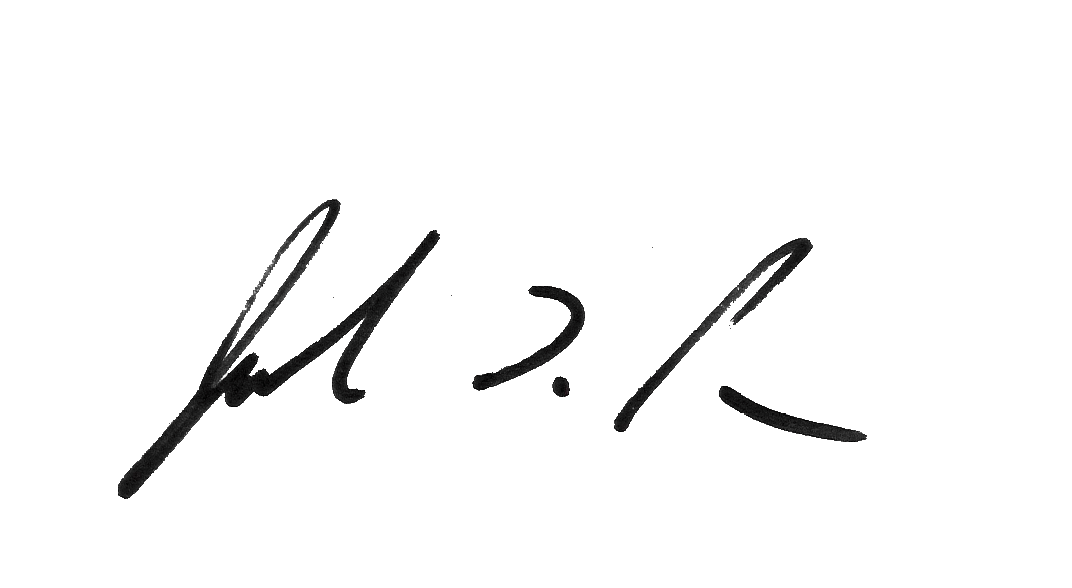 Sincerely,Joseph L. ParsonsChair, Agricultural Statistics BoardEnclosure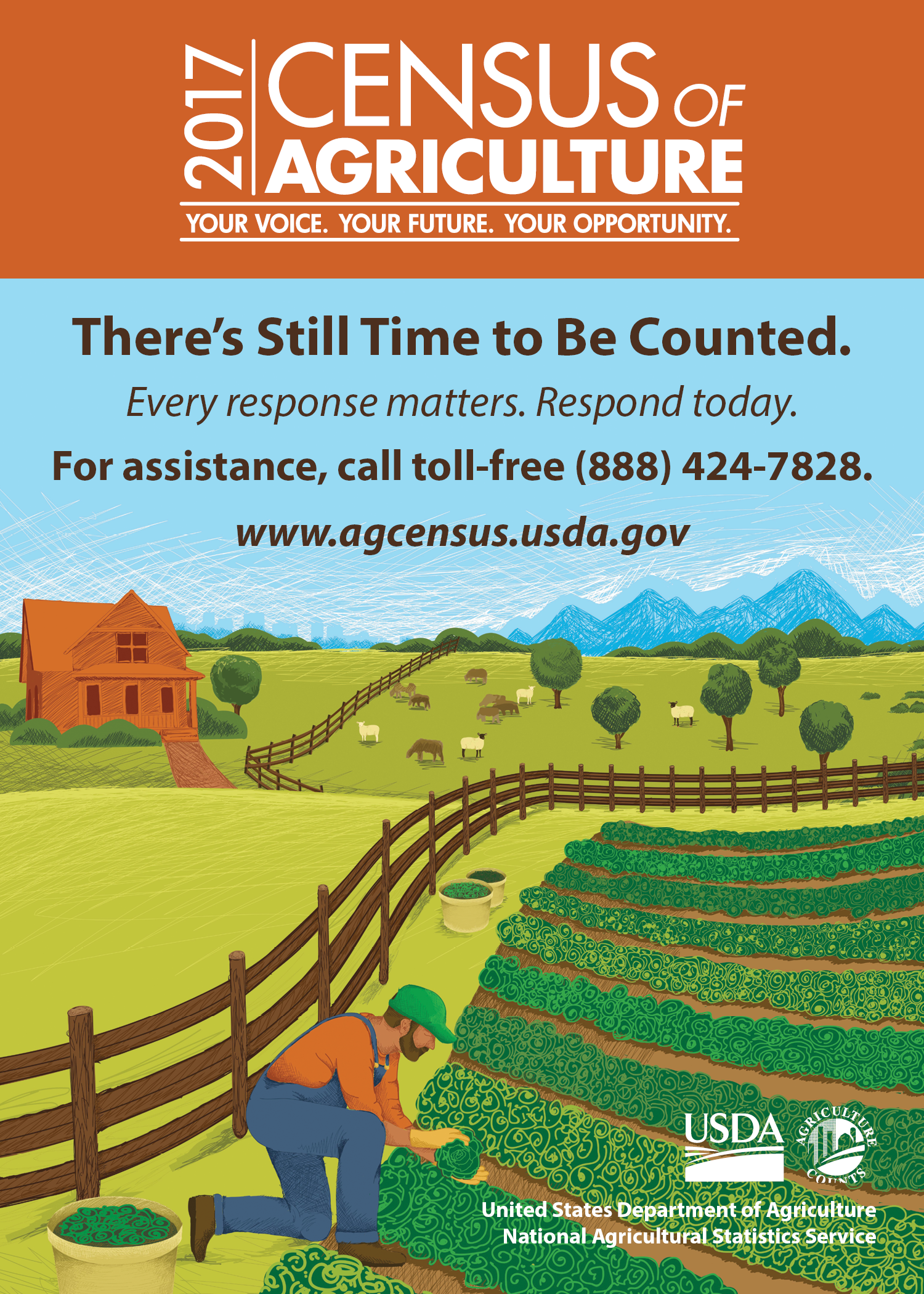 